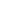 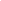 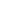 Section I (50 marks) – answer all questions in this sectionSection I (50 marks) – answer all questions in this sectionSection I (50 marks) – answer all questions in this section1Without using a calculator, evaluate;(3 Marks)2Without using mathematical tables or a calculator, evaluate;(2 Marks)3If            =    +  ,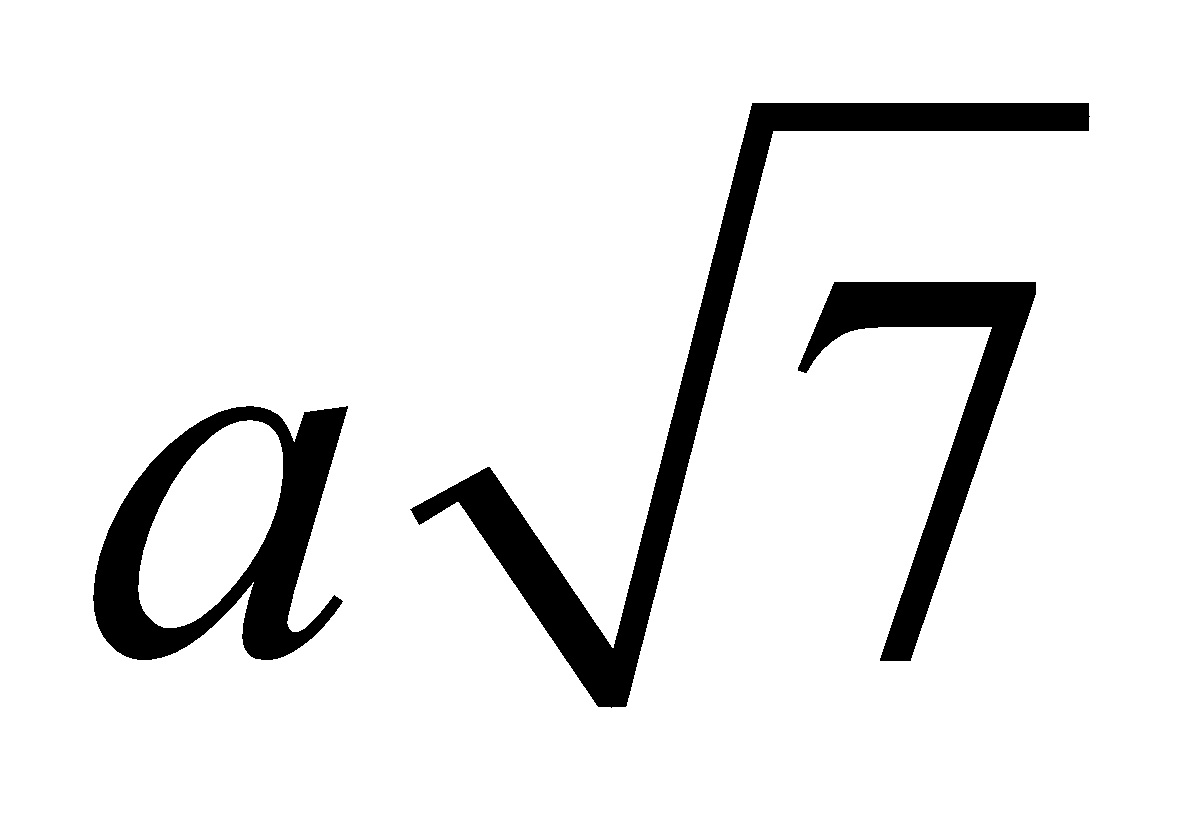 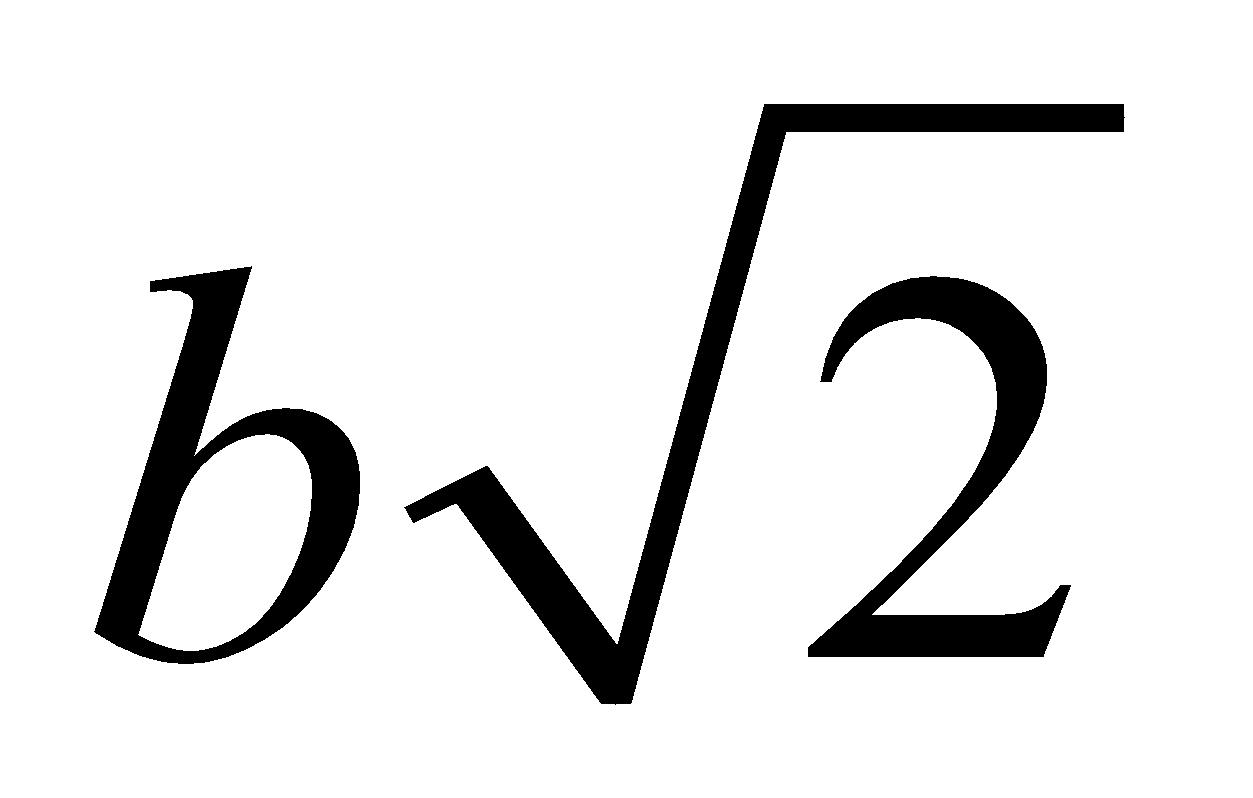 Find the values of  where  are rational numbers(4 Marks)4Kenyan bank buys and sells foreign currencies using the rate shown below          Buying (Ksh)	      Selling (Ksh)Euro 				86.25			86.97100 Japanese Yen 		66.26			67.26A Japanese travelling from France arrives in Kenya with 5000 Euros, which he converts to Kenyan shillings at the bank. While in Kenya he spent a total of Ksh. 289,850 and then converted the remaining Kenyan shillings to Japanese Yen at the bank. Calculate the amount of Japanese Yen that he received. 				(3 Marks)5The cost price of 31’’ inch flat LG TV screen is Ksh. 36,500. Mary bought a screen on hire purchase price by paying a deposit of Ksh. 12,000 and 15 monthly installments of Ksh. 2050 each. Calculate the monthly rate of interest she was charged. Give your answer to 2 decimal places.(4 Marks)6Given that tan x=  . Find sin (90-x) without mathematical table or a calculator. (3 Marks)7.Given that OA= 2i + 3j and OB=3i- 2j. Find the magnitude of AB to one decimal place.Given that OA= 2i + 3j and OB=3i- 2j. Find the magnitude of AB to one decimal place.Given that OA= 2i + 3j and OB=3i- 2j. Find the magnitude of AB to one decimal place.Given that OA= 2i + 3j and OB=3i- 2j. Find the magnitude of AB to one decimal place.3mks8.In the figure below, ABCDE is a regular pentagon and ABF is an equilateral triangleIn the figure below, ABCDE is a regular pentagon and ABF is an equilateral triangleIn the figure below, ABCDE is a regular pentagon and ABF is an equilateral triangle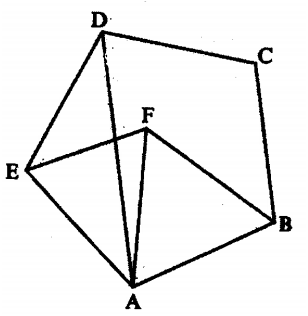 Find the size of;Find the size of;a.ADE1mkb.AEF1mkc.DAF1mk9.Solve the inequality  and show the solution on the number lineSolve the inequality  and show the solution on the number lineSolve the inequality  and show the solution on the number lineSolve the inequality  and show the solution on the number line4mks10.A line with gradient of -3 passes through the points (3, k) and (k, 8). Find the value of k and hence express the equation of the line in the form  , where a, b and c are constants.3mks11.Without using mathematical tables or a calculator, evaluate;3mks12.Make      the subject of the formula                  3mks13.Two variables  are such that  is directly proportional to  is inversely proportional to . When  their sum is  and when their sum is. Find the constants of proportionality         Two variables  are such that  is directly proportional to  is inversely proportional to . When  their sum is  and when their sum is. Find the constants of proportionality         4mks14.Two points P and Q have coordinates (-2, 3) and (1, 3) respectively. A translation maps point P to P’(10, 10).Two points P and Q have coordinates (-2, 3) and (1, 3) respectively. A translation maps point P to P’(10, 10).Two points P and Q have coordinates (-2, 3) and (1, 3) respectively. A translation maps point P to P’(10, 10).14.a.Find the coordinates of Q’, the image of Q under the translation1mk14.b.The position vectors of P and Q in (a.) above are  respectively. Given that ,Find the values of 3mks15.The diagram below represents a right pyramid on a square base of side 3cm. the slanting edge of the pyramid is 4cm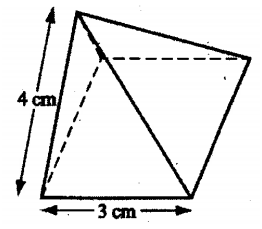 15.a.Draw to scale a net of the pyramid 2mks15.b.On the net drawn, measure the height of the triangular face from the top of the pyramid.1mk16.Using a ruler and a pair of compass only, construct 900 on line AB provided below;Using a ruler and a pair of compass only, construct 900 on line AB provided below;1mkSection II (50 marks) – answer only five questions in this sectionSection II (50 marks) – answer only five questions in this sectionSection II (50 marks) – answer only five questions in this sectionSection II (50 marks) – answer only five questions in this sectionSection II (50 marks) – answer only five questions in this sectionSection II (50 marks) – answer only five questions in this sectionSection II (50 marks) – answer only five questions in this section17.17.In the figure below,  is a tangent to the circle  with centre. =48o and =1160.  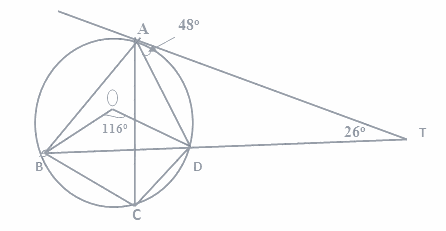 Giving reasons Calculate:ACD                                                                                                                       (2mks)ABO                                                                                                                       (2mks)ADO 						                                              (2mks) ACB		                          				                                  (2mks)AOB                                                                                    	                   (2mks)In the figure below,  is a tangent to the circle  with centre. =48o and =1160.  Giving reasons Calculate:ACD                                                                                                                       (2mks)ABO                                                                                                                       (2mks)ADO 						                                              (2mks) ACB		                          				                                  (2mks)AOB                                                                                    	                   (2mks)In the figure below,  is a tangent to the circle  with centre. =48o and =1160.  Giving reasons Calculate:ACD                                                                                                                       (2mks)ABO                                                                                                                       (2mks)ADO 						                                              (2mks) ACB		                          				                                  (2mks)AOB                                                                                    	                   (2mks)18.The table below shows income tax rates of a certain year.Monthly income (Ksh)	Tax rate (%)Up to     9680				109681-    18800				1518801-  27920				2027921-  33040				25Over     37040				30In that year Mr.Mwangi,s monthly earnings were as follows:Basic salary Kshs.19600, House allowance Kshs.6, 000, medical, allowance Kshs.2840 and travelling allowance Kshs.5,000. Mr.Mwangi was entitled to a monthly personal relief of Ksh.1056 and an insurance relief of 15% of premiums paid.The table below shows income tax rates of a certain year.Monthly income (Ksh)	Tax rate (%)Up to     9680				109681-    18800				1518801-  27920				2027921-  33040				25Over     37040				30In that year Mr.Mwangi,s monthly earnings were as follows:Basic salary Kshs.19600, House allowance Kshs.6, 000, medical, allowance Kshs.2840 and travelling allowance Kshs.5,000. Mr.Mwangi was entitled to a monthly personal relief of Ksh.1056 and an insurance relief of 15% of premiums paid.The table below shows income tax rates of a certain year.Monthly income (Ksh)	Tax rate (%)Up to     9680				109681-    18800				1518801-  27920				2027921-  33040				25Over     37040				30In that year Mr.Mwangi,s monthly earnings were as follows:Basic salary Kshs.19600, House allowance Kshs.6, 000, medical, allowance Kshs.2840 and travelling allowance Kshs.5,000. Mr.Mwangi was entitled to a monthly personal relief of Ksh.1056 and an insurance relief of 15% of premiums paid.The table below shows income tax rates of a certain year.Monthly income (Ksh)	Tax rate (%)Up to     9680				109681-    18800				1518801-  27920				2027921-  33040				25Over     37040				30In that year Mr.Mwangi,s monthly earnings were as follows:Basic salary Kshs.19600, House allowance Kshs.6, 000, medical, allowance Kshs.2840 and travelling allowance Kshs.5,000. Mr.Mwangi was entitled to a monthly personal relief of Ksh.1056 and an insurance relief of 15% of premiums paid.The table below shows income tax rates of a certain year.Monthly income (Ksh)	Tax rate (%)Up to     9680				109681-    18800				1518801-  27920				2027921-  33040				25Over     37040				30In that year Mr.Mwangi,s monthly earnings were as follows:Basic salary Kshs.19600, House allowance Kshs.6, 000, medical, allowance Kshs.2840 and travelling allowance Kshs.5,000. Mr.Mwangi was entitled to a monthly personal relief of Ksh.1056 and an insurance relief of 15% of premiums paid.The table below shows income tax rates of a certain year.Monthly income (Ksh)	Tax rate (%)Up to     9680				109681-    18800				1518801-  27920				2027921-  33040				25Over     37040				30In that year Mr.Mwangi,s monthly earnings were as follows:Basic salary Kshs.19600, House allowance Kshs.6, 000, medical, allowance Kshs.2840 and travelling allowance Kshs.5,000. Mr.Mwangi was entitled to a monthly personal relief of Ksh.1056 and an insurance relief of 15% of premiums paid.18.a.a.a.Calculate:										Mwangi’s taxable income per month			2mks2mks18.a.a.a.Monthly tax paid by Mwangi if he paid monthly insurance premiums of Ksh.3200.4mks4mks18.b.b.b.Bob deposited Kshs.150, 000 in a bank which paid compound interest quarterly. If at the end of second year the total amount in the bank was Ksh.213,315,calculate the rate of interest p.a												4mks4mks19A solid S is made up of a cylindrical part and conical part. The height of the solid is 4.5m. The common radius of the cylindrical part and the conical part is 0.9 m. the height of the conical is 1.5mA solid S is made up of a cylindrical part and conical part. The height of the solid is 4.5m. The common radius of the cylindrical part and the conical part is 0.9 m. the height of the conical is 1.5mA solid S is made up of a cylindrical part and conical part. The height of the solid is 4.5m. The common radius of the cylindrical part and the conical part is 0.9 m. the height of the conical is 1.5m19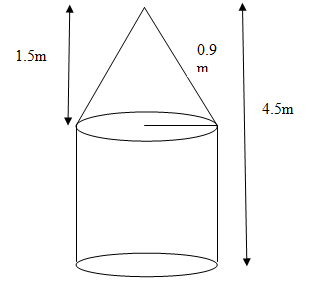 a.Calculate the volume, correct to 1 decimal place, of solid S4mks4mksb.Calculate the total surface area of solid SCalculate the total surface area of solid SCalculate the total surface area of solid S4mksc. A square base pillar of side 1.6m has the same volume as solid S. determine the height of the pillar, correct to 1 decimal place.A square base pillar of side 1.6m has the same volume as solid S. determine the height of the pillar, correct to 1 decimal place.A square base pillar of side 1.6m has the same volume as solid S. determine the height of the pillar, correct to 1 decimal place.2mks20.The table below shows marks obtained by 100 candidates at East side high school in biology examinationThe table below shows marks obtained by 100 candidates at East side high school in biology examinationa.Determine the value of x.2mksb.Design a frequency distribution table to represent the above data2mksb.State the modal class1mkc.Calculate the median mark3mksd.Calculate the mean mark.2mks21.The figure below shows a velocity-time graph of journey of a car. The car starts from rest and accelerates at 2 3/4 m/s2 for t seconds until it is 22m/s.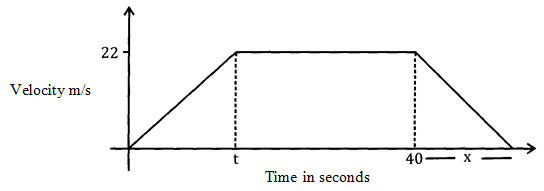 Brakes are applied bringing it uniformly to rest. The total journey is 847m long. Find:The figure below shows a velocity-time graph of journey of a car. The car starts from rest and accelerates at 2 3/4 m/s2 for t seconds until it is 22m/s.Brakes are applied bringing it uniformly to rest. The total journey is 847m long. Find:21.a.The value of t, the acceleration time.2mks21.b.The distance travelled during the first t seconds.2mks21.c.The value of x, the deceleration time.4mks21.d.The rate of deceleration.2mks22.The diagram below (not drawn to scale) represents the cross-section of a solid prism of height 8.0cm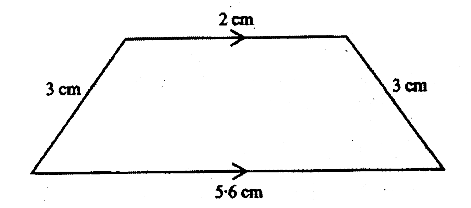 The diagram below (not drawn to scale) represents the cross-section of a solid prism of height 8.0cmThe diagram below (not drawn to scale) represents the cross-section of a solid prism of height 8.0cm22.a.Calculate the volume of the prismCalculate the volume of the prism3mks22.b.Given the density of the prism is 5.75 g/cm3, calculate its mass in gramsGiven the density of the prism is 5.75 g/cm3, calculate its mass in grams2mks22.c.A second prism is similar to the first one but is made of a different material. The volume of the second prism is 246.24cm3A second prism is similar to the first one but is made of a different material. The volume of the second prism is 246.24cm322.c.i.Calculate the area of the cross-section of the second prism.3mks22.c.ii.Given that the ratio of the mass of the first prism to that of the second is 2:5, find the density of the second prism2mks23.A bus left Mombasa and travelled towards Nairobi at an average speed of 60 km/h. After 2 ½ hours, a car left Mombasa and travelled along the same road at an average speed of 100 km/h. If the distance between Mombasa and Nairobi is 500 km, determine;A bus left Mombasa and travelled towards Nairobi at an average speed of 60 km/h. After 2 ½ hours, a car left Mombasa and travelled along the same road at an average speed of 100 km/h. If the distance between Mombasa and Nairobi is 500 km, determine;23.a.i.The distance of the bus from Nairobi when the car took off.2mks23.a.ii.The distance the car travelled to catch up with the bus.4mks23.b.Immediately the car caught up with the bus, the car stopped for 25 minutes. Find the new average speed at which the car travelled in order to reach Nairobi at the same time as the bus.Immediately the car caught up with the bus, the car stopped for 25 minutes. Find the new average speed at which the car travelled in order to reach Nairobi at the same time as the bus.4mks24.a.The diagram below shows a sketch of the line  and the curve  intersecting at points P and Q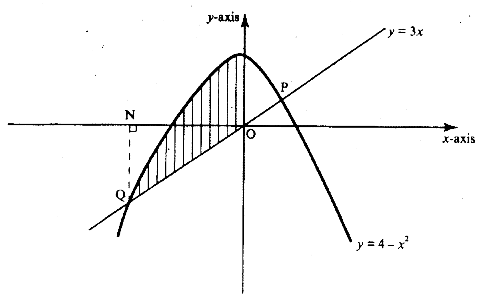 24.a.Find the coordinates P and Q4mksb. By correcting each number to one significant figure, approximate the value of . Hence calculate the percentage error arising from the approximation.3mksc.The table below shows some corresponding values of  for the curve represented byOn the grid provided below, draw the graph of  Use the graph to estimate the value of .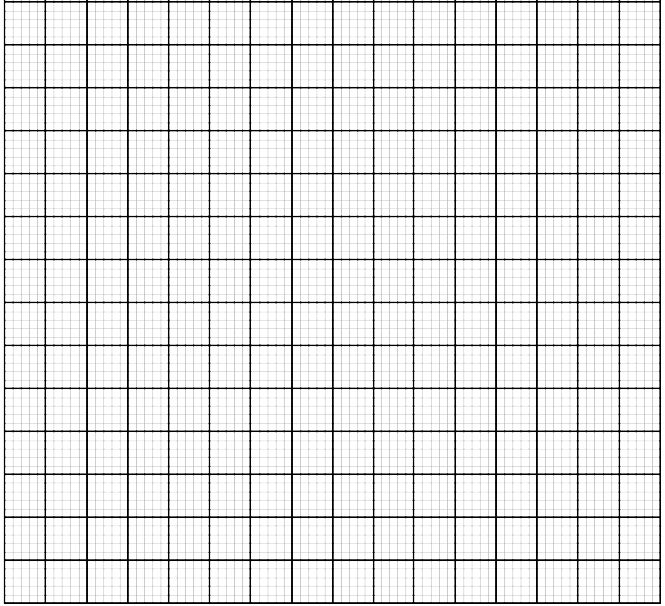 